MondayTuesdayWednesdayThursdayFridayOctober 29th    2019Saturday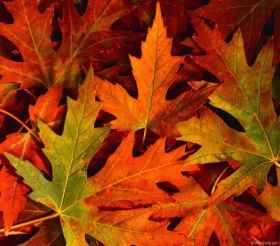 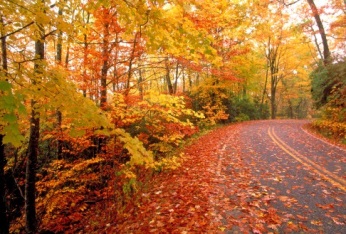 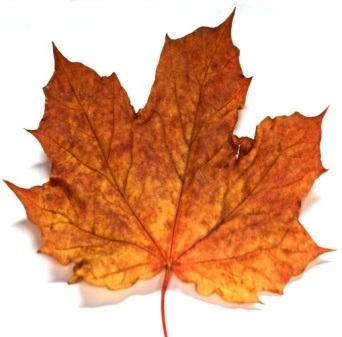 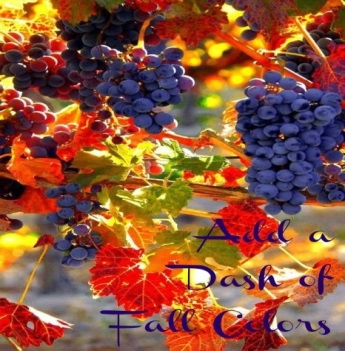 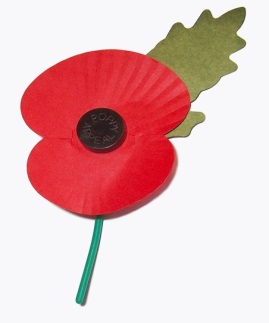 19:00 Manotick Shopping (Seb))9:00 Chair Exercises9:30 Chair  Exercises 3rd f9:30 Aquafit- Taxi 10:10 Coffee Club—1st fl10:30 Spelling bee-Chapel 2:00  Social Hour and Entertainment  with Margie and Bruce  3:00 Tea at Three-2nd Floor 3:15 Euchre- Library3:30-4:30 Tony’s Café Bar Open7:00 Evening Tea-3rd fl29:30 Visit and tour Alta Vista Animal Hospital10:10 Coffee Club-1st fl11:00 Tai Chi-3rd fl 2:00 Classic  Movie Ryan’s Daughter  ”Theatre Room  2:15 Bingo -1st fl3:00 Tea at Three-2nd Floor 7:00 Evening Tea-3rd flKr310:10  Coffee Club –1st  fl10:30 Giant Crossword-2nd t fl11:00 Catholic Rosary Prayer11:15 Catholic Communion2:00 Movie “Quartet” Theatre Room 2:00 Ecumenical Service with Bob Caines and Organist Deb3:00 Tea at Three-2nd Floor 3:15 Marimba Players-3rd floor3:30-4:30 Tony’s Café Bar Open 7:00 Evening Tea-3rd fl4Footcare Nurse In9:15  Knitting Group9:30 Aquafit- ROSSS 10:10  Coffee Club -1st floor10:30 Chair  Exercises 3rd f11:00 Chair  Exercises 3rd fl10:30 Catholic Rosary-chapel2:00 Bingo2:00 Movie “No Reservations  ” Theatre Room3:00 Ice Cream 3:00 Tea at Three-2nd Fl3:30-4:30 Tony’s Café Bar Open7:00 Evening Tea-3rd fl510:00 Balance Class- 3rd10:10  Coffee Club -1st fl10:30 Brain Games-3rd fl 11:15 Wellness Class-3rd 1:30 Canasta with Peggy- 2nd fl2:00 Bingo-1st fl3:00 Tea at Three-2nd Floor 	3:30 Shuffleboard-1st fl3:30-4:30 Tony’s Café Bar Open 7:00 Evening Tea-3rd fl69:00 Shopping at Billings Bridge 9:00 Chair Exercises -1st fl9:30 Chair  Exercises 1st fl 9-11:30 Flu Clinic-3rd floor 10:10 Coffee Club-1st  fl10:30 1st Floor Activities2:00 Hot Chocolate Cart 2:00 Ottawa Therapy Dog Rufus Visits-3rd floor3:00 Tea at Three-2nd Floor 3:00 A Chord Group Perform on 2rd floor3:30-4:30 Tony’s Café Bar Open 6:30 “New” Netflix Movie-3rd floor “ “The Water Horse”6:30 Pub Night with Dave Baldwin7:00 Evening Tea-3rd fl79:00  Reminiscence -Bdrm10:00 Balance Class-3rd  10:10 Coffee Club-1st fl11:15 Wellness Class-3r2:00 Bingo 2:00 BINGO-1st fl2:00 Art Group 1st  floor3:00 Tea at Three-2nd Floor 3:00 Bridge 2nd fl3:15 Chair Ballet for Seniors-3rd 3:30-4:30 Tony’s Café Bar Open 7:00 Evening Tea-3rd fl89:00 Manotick Shopping 9:00 Chair Exercises9:30 Aquafit- ROSSS9:30 Chair  Exercises 3rd f10-2 Cindy’s Handmade Knitting for sale-1st fl 10:10 Coffee Club—1st fl10:30 Giant Crossword-2nd fl2:00  Social Hour and Entertainment  with Barrhaven Fiddleheads 3:00 Tea at Three-2nd Floor 3:15 3rd World Bazaar Outing3:15 Euchre- Library3:30-4:30 Tony’s Café Bar Open 6:30 “New” Netflix Movie-3rd floor “Jumanji”7:00 Evening Tea-3rd fl910:10 Coffee Club—1st fl11:00 Tai Chi-3rd fl 2:00 Classic  Movie” Oklahoma” Theatre Room  2:15  Bingo 1st floor3:00 Tea at Three-2nd Floor 3:30-4:30 Tony’s Café Bar Open 4:00 Jordan Plays Piano-1st fl 7:00 Evening Tea-3rd flGr1010:10  Coffee Club -1st floor10:30 Giant Crossword-2nd  fl11:00 Catholic Rosary Prayer11:15 Catholic Communion 2:00 Movie Fiddler On The Roof” Theatre Room 2:00 Ecumenical Service with Rev Gratton and Organist Deb3:00 Tea at Three-2nd Floor 3:30-4:30 Tony’s Café Bar Open 7:00 Evening Tea-3rd fl11 Remembrance Day 10:10  Coffee Club -1st floor10:30 Remembrance Day Ceremony   with George and  Prof Cammy-3rd floor 10:30 Chair  Exercises 3rd f11:00 Chair  Exercises 3rd fl10:30 Catholic Rosary-chapel 1:30-2:30 George on 1st fl2:00 Movie “ Cliff Chatterton ” ThR 3:00 Ice Cream 3:00 Tea at Three-2nd Fl 7:00 Evening Tea-3rd fl12 9:00 Manicures/ Yazmin10:00 Balance Class10:10  Coffee Club -1st floor10:30 Brain Games-3rd fl 11:15 Wellness Class 1:30 Canasta with Peggy- 2nd fl 2:30 Residents Council Meeting-3rd fl 3:00 Tea at Three-2nd Floor 3:30 Shuffleboard-1st f3:30-4:30 Tony’s Café Bar Open 7:00 Evening Tea-3rd fl13 9:00 Shopping at Barrhaven 9:00 Chair Exercises-1st fl9:30 Chair  Exercises-1st  fl9-11:30 Flu Clinic-3rd floor 10:10 Coffee Club-1st fl10:30 1st  Floor Activities2:00 Hot Chocolate  Cart2:00 Ottawa Therapy Dog Rufus Visits-3rd floor3:00 Tea at Three-2nd Floor 3:30-4:30 Tony’s Café Bar Open 6:30 “New” Netflix Movie-3rd floor White Fang”7:00 Evening Tea-3rd fl1410:00 Balance Class-3rd 10:10 Coffee Club-1st fl11:15 Wellness Class-3rd2:00 Bingo-1st2:00 Art Group 1st  floor3:00 Bridge 2nd fl3:00 Tea at Three-2nd Floor 3:15 Chair Ballet for Seniors-3rd 3:30-4:30 Tony’s Café Bar Open 7:00 Evening Tea-3rd fl159:00 Manotick Shopping9:00 Chair Exercises9:30 Aquafit- Taxi 9:30 Chair  Exercises 3rd f10:10 Coffee Club-1st fl2:00  Social Hour with Rick Crepin on Guitar3:00 Tea at Three-2nd Floor3:15 Euchre- Library3:30-4:30 Tony’s Café Bar Open 6:30 “New” Netflix Movie-3rd floor ”Mowgli”7:00 Evening Tea-3rd fl1610:10 Coffee Club-1st fl11:00 Tai Chi-3rd fl 2:00 Movie” Sully ” Theatre Room2:15  Bingo 1st floor3:00 Tea at Three-2nd Floor 3:00 Gospel for Canada-3rd 3:30-4:30 Tony’s Café Bar Open 7:00 Evening Tea-3rd flF1710:10  Coffee Club -1st floor10:30 Giant Crossword-2nd  fl11:00 Catholic Rosary Prayer11:15 Catholic Communion 2:00 Movie- Kings Speech” theatre 2:00 Ecumenical Service with Rev Gratton and Organist Deb3:00 Tea at Three-2nd Floor 3:15 Kanata Choral Society-1st floor 3:30-4:30 Tony’s Café Bar Open 6:30 Harvest Moon Dance with the Swamp water Jazz Band-3rd floor7:00 Evening Tea-3rd fl18 Footcare Nurse In9:30 Aquafit- ROSSS9:15  Knitting Group10:10  Coffee Club -1st floor10:30 Catholic Rosary-chapel10:30 Chair  Exercises 3rd f11:00 Chair  Exercises 3rd fl2:00 BINGO-1st fl2:00 Movie The Butler” Theatre Room3:00 Ice Cream Cart-1st 3:00 Tea at Three-2nd Floor 3:15 GWND Band3:30-4:30 Tony’s Café Bar Open 7:00 Evening Tea-3rd fl19  9:30 Walking Club- meet at Patio 10:00 Balance Class10:10  Coffee Club -1st floor10:00 Alpaca Sales-1st floor10:30 Brain Games-3rd fl 11:15 Wellness Class1:30 Canasta with Peggy- 2nd fl2:00 Bingo-1st fl3:00 Residents Council Suites3:00 Tea at Three-2nd Floor 3:30-4:30 Tony’s Café Bar Open 3:30 Shuffleboard-1st fl6:30 “Greenbelt Grass” Sings for you-1st fl7:00 Evening Tea-3rd fl209:00 Shopping at Kemptville9:00 Chair Exercises9:30 Chair  Exercises 3rd f10:10 Coffee Club-1st fl10:30 1st  Floor Activities2:00 Ottawa Therapy Dog Rufus Visits-3rd floor 2:00 Hot Chocolate Cart3:00 Tea at Three-2nd Floor3:00  George on Piano-3rd floor3:30-4:30 Tony’s Café Bar Open 6:30 “New” Netflix Movie-3rd floor Ethel and Ernest”7:00 Evening Tea-3rd fl219:00 Reminiscence -Bdrm10:00 Balance Class-3rd 10:10 Coffee Club-1st fl10:00 Sunshine Gifts Vendor-1st fl 10:45 Catholic Mass with Father Plant11:15 Wellness Class-3rd1:15 Sightseeing Bus Outing 2:00 Bingo-1s2:00 Unforgettable Escapes Travel Company presents at Garden View2:00 Art Group 1st  floor3:00 Tea at Three-2nd Floor 3:00 Bridge 2nd fl3:15 NEW  Chair Ballet for Seniors-3rd fl3:30-4:30 Tony’s Café Bar Open 7:00 Russell Community Concert Band Christmas Music-1st floor7:00 Evening Tea-3rd fl229:00 Manotick Shopping9:00 Chair Exercises9:30 Chair  Exercises 3rd f9:30 Aquafit- ROSSS 10:10 Coffee Club-1st fl2:00  Entertainment with  Katherine Addleman plays Joseph Hayden’ compositions  on Piano3:00 Tea at Three-2nd Floor3:15 Euchre- Library3:30-4:30 Tony’s Café Bar Open 6:30 “New” Netflix Movie-3rd floor The Leisure Seeker7:00 Evening Tea-3rd fl2310:10 Coffee Club-1st fl11:00 Tai Chi-3rd fl 2:00 Movie” Apollo” Theatre Room2:15  Bingo 1st floor3:00 Tea at Three-2nd Floor 3:30-4:30 Tony’s Café Bar Open 4:00 Jordan Plays Piano-1st fl7:00 Evening Tea-3rd flA2410:10  Coffee Club -1st floor10:30 Giant Crossword Puzzle-2st 11:00 Catholic Rosary Prayer11:15 Catholic Communion1:15 IRT Play The Importance of Being Ernest Cost $17 2:00 Movie “ Shall WE Dance” Theatre Room 2:00 Ecu Service Rev Gratton and Organist Deb3:00 Tea at Three-2nd Floor3:30 Izzy and Bianca on Piano-1st floor 3:30-4:30 Tony’s Café Bar Open 7:00 Evening Tea-3rd fl259:30 Garage Sale for Needy Family at Christmas -1st 9:30 Aquafit- ROSSS10:10  Coffee Club -1st floor10:30 Catholic Rosary-chapel10:30 Chair  Exercises 3rd fl11:00 Chair  Exercises 3rd fl2:00 BINGO-1st fl2:30 Movie “ Austrailia” Theatre Room3:00 Ice Cream Cart-1st 3:00 Tea at Three-2nd Floo-3rd fl3:30-4:30 Tony’s Café Bar Open 7:00 Evening Tea-3rd fl26 9:00 Manicures/ Yazmin9:30 Walking Club- meet at Patio 10:00 Balance Class10:10  Coffee Club -1st floor10:30 Brain Games-3rd fl 11:00 Pounds Pulse and Pressure/Chapel11:15 Wellness Class1:30 Canasta with Peggy- 2nd fl2:00 Bingo-1st fl3:00 Tea at Three-2nd Floor 3:30-4:30 Tony’s Café Bar Open 3:30 Shuffleboard-1st fl7:00 Evening Tea-3rd fl27 9:00 Shopping at Barrhaven9:00 Chair Exercises9:30 Chair  Exercises 3rd f10:10 Coffee Club-1st fl10:30 1st   Floor Activities2:00 Ottawa Therapy Dog Rufus Visits-3rd floor 2:00 Hot Chocolate Cart2:30 Shannon ‘s Singalong -3rd fl3:00 Tea at Three-2nd Floor3:30-4:30 Tony’s Café Bar Open 6:30 “New” Netflix Movie-3rd floor “ Sunset Song”7:00 Evening Tea-3rd fl289:00 Reminiscence -Bdrm10:00 Balance Class-3rd 10:10 Coffee Club-1st fl11:15 Wellness Class-3rd1:30 Rideau Carleton Slots2:00 Bingo2:00 Art Group 1st  floor3:00 Tea at Three-2nd Floor 3:00 Bridge 2nd fl3:15 Chair Ballet for Seniors-3rd fl3:30-4:30 Tony’s Café Bar Open 7:00 Evening Tea-3rd fl2:30-4 Staff Town Hall Meeting 299:00 Manotick Shopping9:00 Chair Exercises9:30 Chair  Exercises 3rd f9:30 Aquafit- Taxi 10:10 Coffee Club-1st fl10:30 Giant Crossword-2nd 2:00  Entertainment and Birthday bash  and Social Hour /with Kings Creek Band3:00 Tea at Three-2nd Floor3:15 Euchre- Library3:30-4:30 Tony’s Café Bar Open 6:30 “New” Netflix Movie-3rd floor “Nostalgia”7:00 Evening Tea-3rd fl3010:10 Coffee Club-1st fl11:00 Tai Chi-3rd fl 2:00 Movie “Amour” Theatre Room2:15  Bingo 1st floor3:00 Tea at Three-2nd Floor 3:30-4:30 Tony’s Café Bar Open 7:00 Evening Tea-3rd fl